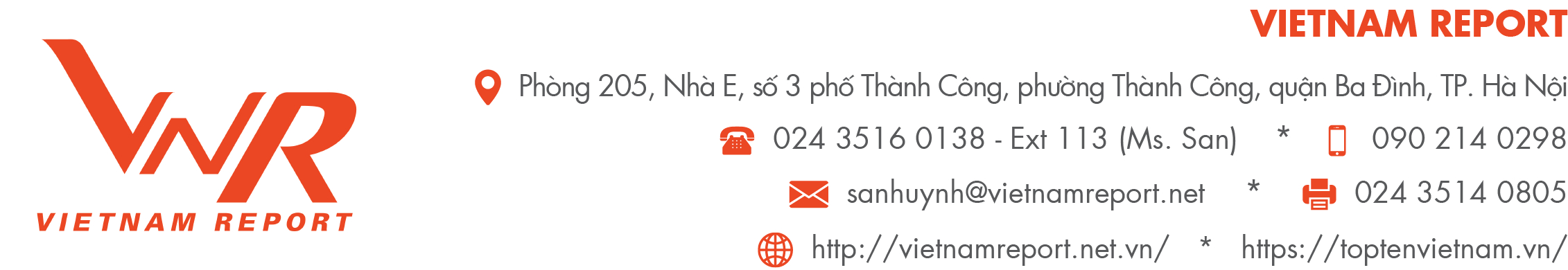 PHIẾU HỎI DOANH NGHIỆP(Phục vụ Bảng xếp hạng Top 10 Công ty bảo hiểm uy tín năm 2023)THÔNG TIN NGƯỜI ĐIỀN PHIẾUHọ và tên: ………..………………………………………………………………………………………….…….Bộ phận làm việc: …………………………………………………………………………………………………Số điện thoại liên lạc: ……………………………………………………………………………………………..Email: ………………………………………………………………………………………………….…….........Tên Công ty:…………………………………………………………………………………………………...Mã số thuế:………………………………………………………………………………………….................Lĩnh vực kinh doanh chính của Công ty: Nhân thọ		 Phi nhân thọ Khác (vui lòng ghi rõ):………………………………………………………………………………………Thông tin tài chính của Công ty Đâu là Top 5 chiến lược ưu tiên của Quý Doanh nghiệp trong bối cảnh hiện nay? Tăng trưởng doanh thu Phát triển mạng lưới hoạt động thông qua qua việc khai trương văn phòng, chi nhánh mới Nâng cao chất lượng quản trị doanh nghiệp theo thông lệ quốc tế Nâng cao năng lực đổi mới để tạo sự khác biệt của sản phẩm Áp dụng công nghệ mới để nâng cao năng lực ứng dụng công nghệ Đẩy mạnh ứng dụng các phần mềm để đảm bảo an ninh mạng, tránh tình trạng rò rỉ thông tin khách hàng Cải thiện chất lượng dịch vụ khách hàng Xây dựng hệ thống vận hành lấy khách hàng làm trung tâm Đa dạng hóa các kênh phân phối: Thương mại điện tử, Fintechs, Bancassurance,… Tăng cường đào tạo, nâng cao kiến thức và kỹ năng tư vấn bảo hiểm cho đội ngũ tư vấn viên/ đại lý bảo hiểm/ nhân viên ngân hàng bán bảo hiểm Thực hiện cam kết ESG Khác (vui lòng cho biết) …………………………………………………………………………………….Theo Quý Doanh nghiệp, triển vọng toàn ngành Bảo hiểm cả năm 2023 so với năm trước sẽ như thế nào? Tăng trưởng dưới 5%	 Tăng trưởng từ 5% đến 10%  Tăng trưởng từ trên 10% đến 15% Tăng trưởng trên 15%Theo Quý Doanh nghiệp, đâu là Top 4 cơ hội của ngành Bảo hiểm trong bối cảnh hiện nay? Trung Quốc gỡ bỏ chính sách Zero – Covid, mở cửa trở lại Sự phục hồi của ngành Du lịch  Đẩy mạnh giải ngân vốn đầu tư công  Thị trường bảo hiểm phát triển ổn định, bền vững Tỷ lệ thâm nhập bảo hiểm/GDP thấp Nhận thức và hiểu biết của người dân về bảo hiểm ngày càng tích cực Sản phẩm bảo hiểm đa dạng Kênh phân phối bảo hiểm đa dạng Làn sóng M&A trong ngành bảo hiểm Công nghệ phát triển mạnh mẽ và áp dụng trong tất cả các giai đoạn của chuỗi giá trị ngành bảo hiểm Luật Kinh doanh bảo hiểm 2023 (sửa đổi) đã được thông qua  Khác (vui lòng cho biết) ……………………………………………………………………………………Theo Quý Doanh nghiệp, đâu là Top 5 thách thức lớn nhất mà các doanh nghiệp trong ngành Bảo hiểm trong bối cảnh hiện nay? Kinh tế toàn cầu tăng trưởng chậm Lạm phát Việt Nam tăng cao và đạt đỉnh Người dân thắt chặt chi tiêu dẫn đến nhu cầu mua bảo hiểm mới sụt giảm Người tiêu dùng chưa thực sự hiểu rõ về các chính sách bảo hiểm Tỉ lệ bồi thường gia tăng (do các hoạt động kinh tế xã hội đã trở lại bình thường sau dịch bệnh) Xuất hiện nhiều thông tin tiêu cực về kênh bán bảo hiểm qua ngân hàng  Rủi ro từ yếu tố thiên tai, thời tiết khắc nghiệt, dịch bệnh… Vấn đề minh bạch thông tin trên thị trường bảo hiểm nhân thọ Cạnh tranh trong ngành ngày càng gia tăng Vấn đề trục lợi bảo hiểm Thiếu nguồn nhân lực chất lượng cao, có hiểu biết rõ ràng về các sản phẩm bảo hiểm Số lượng các vụ tấn công mạng (ransomware) ngày một tăng cao Khác (vui lòng cho biết) …………………………………………………………………………………….Theo Quý Doanh nghiệp, đâu là top 3 vai trò chính của văn hóa doanh nghiệp? Tạo ra môi trường làm việc tích cực Giúp nâng cao năng lực cạnh tranh cho doanh nghiệp Hạn chế xung đột nội bộ Điều phối và kiểm soát hoạt động của nhân viên   Tạo ra một lực lượng lao động gắn kết, nhiệt tình và năng động Thu hút và giữ chân nhân tài Đẩy nhanh quá trình thích nghi cho nhân viên mớiHiện nay, Quý Doanh nghiệp đang phát triển theo những hướng nào để thay đổi văn hóa doanh nghiệp, tạo môi trường làm việc sáng tạo, hiệu quả?  Phát triển theo hướng đa dạng (Diversity): đa dạng độ tuổi, văn hoá, sắc tộc, xuất thân, khả năng, giới tính, trình độ học vấn, sở thích... Phát triển theo hướng bình đẳng (Equity): cơ hội thăng tiến bình đẳng cho toàn bộ nhân sự không phân biệt giới tính, tuổi tác, xuất thân, trình độ học vấn,… Phát triển theo hướng hòa nhập (Inclusion): nhân sự hòa nhập, cống hiến hết mình cho doanh nghiệpHiện nay, Quý Doanh nghiệp đã triển khai áp dụng những biện pháp gì để thu hút và giữ chân nhân lực trong doanh nghiệp mình? Chính sách đãi ngộ tốt Chính sách sử dụng lao động hợp lý và thiết thực Tạo cơ hội đào tạo và phát triển Tạo môi trường và điều kiện phát triển Khác (vui lòng cho biết) …………………………………………………………………………………….Hiện nay, tình trạng nhân viên tư vấn bảo hiểm tư vấn sai sản phẩm, chèo kéo khách hàng mua bảo hiểm diễn ra ngày một nghiêm trọng, đâu là giải pháp Quý Doanh nghiệp lựa chọn để giải quyết tình trạng này? Đẩy mạnh các khóa đào tạo nghiệp vụ và sản phẩm cho nhân viên tư vấn Đưa ra các quy định xử phạt nghiêm khắc nếu nhân viên vi phạm nhiều lần	 Thay thế nhân viên tư vấn của ngân hàng bằng nhân viên của doanh nghiệp bảo hiểm	 Đưa ra những điều khoản thỏa thuận khi ký kết hợp tác phân phối bảo hiểm qua các Ngân hàng Khác (vui lòng cho biết) …………………………………………………………………………………….Tình hình triển khai áp dụng Insurtech trong hoạt động kinh doanh tại Quý Doanh nghiệp hiện nay như thế nào? Xây dựng ứng dụng trên thiết bị thông minh Áp dụng công nghệ ChatBot Phân phối sản phẩm qua kênh bán hàng mới: trực tuyến, mạng xã hội Phân phối sản phẩm qua Website so sánh các sản phẩm bảo hiểm (Web aggregator) Phát triển mô hình bảo hiểm ngang hàng (peer-to-peer insurance) Triển khai phần mềm lõi bảo hiểm Ứng dụng OCR (Optical Character Recognition) để nhận diện các ký tự ảnh Ứng dụng Cloud Computing (Điện toán đám mấy) để lưu trữ, sử dụng những tài nguyên dữ liệu ngay trên Internet với độ linh hoạt cao Ứng dụng AI vào các công việc lặp đi lặp lại như tổng đài tự động, chấm điểm tư vấn viên, nhắc việc,.. Ứng dụng eKYC (Know your customer) trong lập Hồ sơ Bảo hiểm Ứng dụng AI vào xử lý đơn yêu cầu bảo hiểm (Proposal for insurance), thẩm định bảo hiểm (Underwriting), xử lý bồi thường (Claim processing), phát hiện gian lận (Fraud detection) Khác (vui lòng cho biết) …………………………………………………………………………………….Theo Quý Doanh nghiệp, chương trình bảo mật và an ninh mạng mang lại hiệu quả như thế nào so với các kết quả và kỳ vọng sau đây liên quan đến an ninh mạng của mình trong giai đoạn 2021-2022? Phản ứng nhanh hơn trước mối đe dọa, rủi ro và trở lên mạnh mẽ hơn từ sự gián đoạn Đặt các biện pháp kiểm soát trong toàn doanh nghiệp để ngăn chặn sự gián đoạn mạng nghiêm trọng Giúp doanh nghiệp tránh gặp rắc rối với các cơ quan quản lý Giúp tác động đến quyết định mua hàng của khách hàng dựa trên niềm tin vào bảo mật dữ liệu của doanh nghiệp Giúp đẩy nhanh quá trình chuyển đổi kỹ thuật số của doanh nghiệp Giúp doanh nghiệp cạnh tranh tốt hơn và phát triển, trên cơ sở niềm tin là lợi thế cạnh tranh Giúp dự đoán các rủi ro an ninh mạng trong tương lai, dựa trên môi trường vĩ mô và chiến lược kinh doanh Khác (vui lòng cho biết)………………………………………………………………..................................Quý Doanh nghiệp thu thập và xử lý/sử dụng dữ liệu khách hàng cho các mục tiêu nào sau đây?  Theo dõi phản hồi của khách hàng Tạo trải nghiệm khách hàng được cá nhân hóa Thiết kế các ứng dụng hướng tới khách hàng Tạo hồ sơ khách hàng để có thể xác định đúng mục tiêu cho thương hiệu của mình Tính toán ROI trên các sáng kiến ​​tiếp thị, quảng cáo, bán hàng và quảng cáo chính Thiết kế sản phẩm và dịch vụ mới Khám phá các phân khúc khách hàng chưa được phục vụ để phát triển kinh doanh Khác (vui lòng cho biết)………………………………………………………………....................................Quý Doanh nghiệp thiết lập ngân sách dành cho chương trình bảo mật và an ninh mạng như thế nào? Theo tỷ lệ phần trăm của chi cho CNTT kết hợp với chi cho công nghệ vận hành/tự động hóa Theo tỷ lệ phần trăm của tổng chi cho CNTT Theo phần trăm tăng trưởng doanh thu Theo tỷ lệ phần trăm thay đổi so với ngân sách an ninh mạng của giai đoạn trước Là tổng hợp các nguồn vốn/tài nguyên được đề xuất để hỗ trợ các dự án/hoạt động giảm thiểu rủi ro và kinh doanh đã được phê duyệtQuý Doanh nghiệp dự kiến ngân sách dành cho chương trình bảo mật và an ninh mạng trong năm 2023 thay đổi như thế nào? Không rõ Không thể xác định tại thời điểm này Giảm bớt Không thay đổi Tăng dưới 5% Tăng 6-10% Tăng 11%-14% Tăng từ 15% trở lênQuý Doanh nghiệp dự định tăng nguồn lực nhiều nhất ở lĩnh vực nào để cải thiện tình hình an ninh mạng của mình trong 12 tháng tới? Thêm giải pháp công nghệ an ninh mạng Tập trung vào chiến lược và phối hợp với các nhóm kỹ thuật / công nghệ vận hành (OT) Nâng cao kỹ năng và tuyển dụng nhân tài mạng Tập trung vào quản trị, rủi ro và tuân thủ Tập trung vào chiến lược và phối hợp với các nhóm kinh doanh Đơn giản hóa cơ sở hạ tầng công nghệ doanh nghiệp Không rõViệc thực thi và đáp ứng tiêu chí đánh giá tiêu chuẩn môi trường, xã hội và quản trị (ESG) có ảnh hưởng đến kết quả kinh doanh của Quý Doanh nghiệp không?Nếu có, vui lòng đánh giá mức độ ảnh hưởngVui lòng chia sẻ về tình hình thực hiện chương trình ESG của Quý Doanh nghiệp? Không có chương trình ESG Kế hoạch giới hạn với một số tiêu chí cho khía cạnh được chọn E, S hoặc G. Có chương trình ESG rõ ràng cho một số yếu tố Có chương trình ESG toàn diện bao gồm tất cả các khía cạnh E, S và G Đâu là mô tả đúng nhất về tình hình cam kết ESG hiện tại của Quý Doanh nghiệp? Không đặt ra cam kết ESG/ chưa có kế hoạch cụ thể Đang ở giai đoạn lập kế hoạch Đã lập kế hoạch và triển khai một phần cam kết ESG Đã lập kế hoạch và triển khai toàn diện cam kết ESGĐâu là những hành động Quý Doanh nghiệp sẵn sàng thực hiện để hướng tới cam kết ESG? Thoái vốn, ngừng đầu tư tại các doanh nghiệp không thực hiện/cam kết ESG Ngừng cung cấp dịch vụ bảo hiểm cho các doanh nghiệp không thực hiện/ cam kết ESG Đưa ra các sản phẩm bảo hiểm với mức chi phí thấp hơn cho các loại sản phẩm bảo vệ môi trường (VD: giá sản phẩm bảo hiểm xe điện thấp hơn xe xăng, dầu; giá sản phẩm bảo hiểm hàng hóa được đóng gói bằng các chất liệu tái chế sẽ thấp hơn chất liệu nilon,…) Minh bạch thông tin quản trị Tổ chức các buổi hội thảo để trang bị kiến thức về ESG cho nhân sự trong doanh nghiệp                                                                                                                                                                                                    Đưa ra các sản phẩm bảo hiểm phù hợp cho người có thu nhập trung bình/ thấp  Khác (vui lòng cho biết) …………………………………………………………………………………….Đâu là những rào cản khiến Quý Doanh nghiệp chưa sẵn sàng đưa ra cam kết ESG? (Vui lòng chọn tối đa 5 rào cản) Chưa có đầy đủ thông tin Khả năng tài chính Quy mô công ty Dữ liệu ESG thiếu minh bạch Nhân viên chưa có kiến thức, chuyên môn cần thiết về ESG Khung pháp lý chưa minh bạch, rõ ràng Đội ngũ lãnh đạo cấp cao cần nâng cao kiến thức và năng lực thực thi ESG Khác (Vui lòng ghi rõ): ………………………………………………………………………………...Đâu là yếu tố thúc đẩy Quý Doanh nghiệp triển khai cam kết thực hành ESG? (Vui lòng chọn tối đa 3 yếu tố) Cải thiện hình ảnh thương hiệu và uy tín Duy trì cạnh tranh trên thị trường Thu hút và giữ chân nhân tài Áp lực từ nhà đầu tư và cổ đông Áp lực từ chính phủ Khác (Vui lòng ghi rõ): ………………………………………………………………………………...Mức độ tham gia của Hội đồng quản trị về các vấn đề ESG của Quý Doanh nghiệp hiện như thế nào? Không tham gia Có tham gia ở một số nội dung (ví dụ: cử thành viên HĐQT/Tiểu ban) Tham gia tích cực và trực tiếp lãnh đạo chương trình ESGĐâu là mô tả chính xác nhất về lãnh đạo ESG trong Quý Doanh nghiệp? Không có lãnh đạo ESG Có lãnh đạo ESG nhưng kiêm nhiệm nhiều vai trò khác trong tổ chức/ giới hạn quyền hạn  Có chỉ định một lãnh đạo ESG (cấp Giám đốc), với các chỉ tiêu và KPI rõ ràng, có vai trò và quyền hạn để điều hành chương trình ESG, báo cáo với Hội đồng quản trị.Theo đánh giá của Quý Doanh nghiệp, đâu là các Công ty tiêu biểu nhất trong ngành Bảo hiểm Việt Nam hiện nay? (Xin vui lòng đánh số từ 1 – 10 doanh nghiệp trong danh sách dưới đây với thứ tự 1 là công ty bảo hiểm được đánh giá tiêu biểu nhất)BẢO HIỂM NHÂN THỌBẢO HIỂM PHI NHÂN THỌ......, ngày….. tháng….. năm 2023  ĐẠI DIỆN DOANH NGHIỆP(Ký tên và đóng dấu)Trân trọng cảm ơn sự hợp tác của Quý Doanh nghiệp!Vietnam Report cam kết Phiếu hỏi chỉ phục vụ mục đích nghiên cứu, không công bố những thông tin Doanh nghiệp cung cấp theo đúng quy chế bảo mật thông tin. Kính mong Quý Doanh nghiệp điền đầy đủ thông tin và gửi về cho Vietnam Report trước 17h ngày 24/5/2023.                Trân trọng cảm ơn sự hợp tác của Quý Doanh nghiệp!Quý Doanh nghiệp vui lòng quét mã QR để tải bản mềm (nếu cần):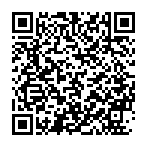 A ˗ THÔNG TIN DOANH NGHIỆPChỉ tiêuNăm 2022Quý 1/2023Tổng tài sản (triệu đồng)Vốn chủ sở hữu (triệu đồng)Doanh thu phí bảo hiểm gốc (triệu đồng)Tổng doanh thu (triệu đồng)Lợi nhuận trước thuế (triệu đồng)Lợi nhuận sau thuế (triệu đồng)B ˗ TRIỂN VỌNG VÀ CHIẾN LƯỢC NGÀNH BẢO HIỂM TRONG NĂM 2023C-   TÌNH HÌNH QUẢN TRỊ TRONG DOANH NGHIỆP BẢO HIỂMD-  ĐÁNH GIÁ QUÁ TRÌNH THỰC THI ESG CỦA DOANH NGHIỆP Có Không Không rõ12345E- ĐÁNH GIÁ CÔNG TY BẢO HIỂM TIÊU BIỂUThứ hạngTên Công tyTỔNG CÔNG TY BẢO VIỆT NHÂN THỌCÔNG TY TNHH BẢO HIỂM NHÂN THỌ PRUDENTIAL VIỆT NAMCÔNG TY TNHH BẢO HIỂM NHÂN THỌ AIA (VIỆT NAM)CÔNG TY TNHH BẢO HIỂM NHÂN THỌ DAI - ICHI VIỆT NAMCÔNG TY TNHH MANULIFE (VIỆT NAM)CÔNG TY TNHH BẢO HIỂM NHÂN THỌ CHUBB VIỆT NAMCÔNG TY TNHH BẢO HIỂM NHÂN THỌ SUN LIFE VIỆT NAMCÔNG TY TNHH BẢO HIỂM HANWHA LIFE VIỆT NAMCÔNG TY TNHH BẢO HIỂM NHÂN THỌ CATHAY VIET NAMCÔNG TY TNHH BẢO HIỂM NHÂN THỌ MIRAE ASSET PRÉVOIR VIỆT NAMCÔNG TY TNHH BẢO HIỂM NHÂN THỌ GENERALI VIỆT NAMCÔNG TY TNHH BẢO HIỂM NHÂN THỌ AVIVA VIỆT NAMCÔNG TY TNHH BẢO HIỂM NHÂN THỌ MB AGEASCÔNG TY TNHH BẢO HIỂM NHÂN THỌ BIDV METLIFECÔNG TY TNHH BẢO HIỂM NHÂN THỌ FWD VIỆT NAMCÔNG TY CP BẢO HIỂM NHÂN THỌ PHÚ HƯNGCÔNG TY TNHH BẢO HIỂM NHÂN THỌ FUBON (VIỆT NAM)CÔNG TY TNHH BẢO HIỂM SHINHAN LIFE VIỆT NAMThứ hạngTên Công tyTỔNG CÔNG TY BẢO HIỂM BẢO VIỆTTỔNG CÔNG TY BẢO HIỂM PVITỔNG CÔNG TY CP BẢO HIỂM PETROLIMEX (PJICO)TỔNG CÔNG TY CP BẢO HIỂM BƯU ĐIỆNTỔNG CÔNG TY CP BẢO MINHTỔNG CÔNG TY CP BẢO HIỂM NGÂN HÀNG ĐẦU TƯ VÀ PHÁT TRIỂN VIỆT NAMTỔNG CÔNG TY CP BẢO HIỂM NGÂN HÀNG TMCP CÔNG THƯƠNG VIỆT NAMTỔNG CÔNG TY CP BẢO HIỂM QUÂN ĐỘICÔNG TY TNHH BẢO HIỂM LIBERTYTỔNG CÔNG TY CP BẢO HIỂM HÀNG KHÔNGCÔNG TY CP BẢO HIỂM AAACÔNG TY CP BẢO HIỂM VIỄN ĐÔNGCÔNG TY CP BẢO HIỂM NGÂN HÀNG NÔNG NGHIỆPTỔNG CÔNG TY CP BẢO HIỂM TOÀN CẦUTỔNG CTCP BẢO HIỂM SÀI GÒN - HÀ NỘITỔNG CÔNG TY CP BẢO HIỂM BẢO LONGCÔNG TY BẢO HIỂM LIÊN HIỆPCÔNG TY TNHH BẢO HIỂM PHI NHÂN THỌ MSIG VIỆT NAMTỔNG CTCP BẢO HIỂM XUÂN THÀNHCÔNG TY BẢO HIỂM QBE VIETNAMCÔNG TY TNHH BẢO HIỂM BẢO VIỆT TOKIO MARINECÔNG TY TNHH BẢO HIỂM SAMSUNG VINACÔNG TY CỔ PHẦN BẢO HIỂM HÙNG VƯƠNGCÔNG TY TNHH BẢO HIỂM AIG VIỆT NAM (AIG)CÔNG TY TNHH BẢO HIỂM FUBON (VIỆT NAM)CÔNG TY TNHH BẢO HIỂM PHI NHÂN THỌ CATHAY VIỆT NAMCÔNG TY CỔ PHẦN BẢO HIỂM PHÚ HƯNG (PAC)CÔNG TY TNHH BẢO HIỂM TASCO (TIC)CÔNG TY CỔ PHẦN BẢO HIỂM OPES